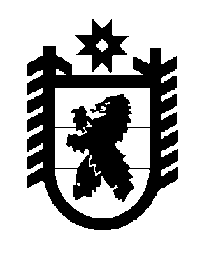 РЕСПУБЛИКА КАРЕЛИЯПУДОЖСКИЙ МУНИЦИПАЛЬНЫЙ РАЙОН КРАСНОБОРСКОЕ СЕЛЬСКОЕ ПОСЕЛЕНИЕ186161, РК, Пудожский район, п. Красноборский, ул. Центральная, д. 1ПОСТАНОВЛЕНИЕ    01 июля  2019г.                                                                                                                          № 44                                  В соответствии с распоряжением Правительства Российской Федерации от 31 января 2017 года № 147-р , с п.п.21 п.1, п.3 статьи 14 Федерального закона от 06.10.2003 г. № 131-ФЗ «Об общих принципах организации местного самоуправления в Российской Федерации», руководствуясь Уставом Красноборского сельского поселения,       администрация Красноборского сельского поселения       ПОСТАНОВЛЯЕТ:Внести изменения в  Административный регламент по предоставлению муниципальной услуги «Выдача документов о присвоении наименований улицам, площадям, иным территориям проживания, а также об установлении нумерации домов», утвержденный Постановлением администрации Красноборского сельского поселения № 11 от 26.01.2016г. В пункте 1.3.5 слова «не превышающий 30 дней со дня регистрации такого обращения» заменить словами «не превышающий 5 дней со дня регистрации такого обращения»;В пункте 2.4 слова «не должен превышать 30 дней со дня регистрации заявления о предоставлении услуги» заменить словами «не должен превышать 5 дней со дня регистрации заявления о предоставлении услуги»Опубликовать настоящее постановление в газете Вестник Красноборского сельского поселения и на официальном сайте администрации Пудожского муниципального района в разделе «Поселения - Красноборское сельское поселение» (http://www.pudogadm.ru/poseleniya/krasnoborsk/akti_krasnoborsk.html). Настоящее постановление вступает в силу со дня его опубликования (обнародования).И.о. Главы Красноборского сельского поселения                                                      О.А.СавинаО внесении изменений в  Административный регламент администрации Красноборского сельского поселения«Выдача документов о присвоении наименований улицам, площадям, иным территориям проживания, а также об установлении нумерации домов», утвержденный Постановлением № 11 от 26.01.2016 года.